【別記様式第２－２号（養殖業の場合）】もうかる漁業創設支援事業実施状況報告書（第　事業期間）番	　号　年　月　日水産庁長官　殿（事業主体経由）住	所名称及び代表者の氏名	年　月　日付け（  番号  ）で承認のあった○○の実証事業（※）の実施状況について、もうかる漁業創設支援事業実施要領（平成２１年４月１日付け２０水管第２９０６号水産庁長官通知）第１の７の（２）のアの規定に基づき報告します。※	１の１の（１）から（３）まで及び（５）のいずれかの実証事業名のうち、承認のあった実証事業名を選択して記載すること。記１．事業実施結果の概要２．参加した養殖業者３．事業の期間　年　　月　　日から　年　　月　　日まで４．事業に要した経費（単位：円）５．販売の内訳（注）事業に要した経費及び販売の内訳については、確定次第速やかに提出するものとする。６．その他の収入の内訳区分計画額実績額備考養殖生産契約料等水 道 光 熱 代種苗代餌代養 殖 用 資 材 代器 具 ・ 備 品 代氷代魚箱代販売費１０．その他の経費１１.２～１０の経費に要した消費税１２.事業管理費１３.１２の経費に要した消費税事業経費合計運転経費等助成分用船料等補助分販売年月販売数量（トン）販売金額（円）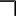 　　　備考（魚種及び主な販売先）年　月分年　月分年　月分年　月分年　月分年　月分年　月分年　月分年　月分年　月分年　月分年　月分合	計収入年月収入金額（円）備考　　年　月　　合　計